СОВЕТ   ДЕПУТАТОВМУНИЦИПАЛЬНОГО ОБРАЗОВАНИЯ «МУНИЦИПАЛЬНЫЙ ОКРУГ ВОТКИНСКИЙ РАЙОН УДМУРТСКОЙ РЕСПУБЛИКИ»«УДМУРТ ЭЛЬКУНЫСЬ ВОТКА ЁРОС МУНИЦИПАЛ ОКРУГ»  МУНИЦИПАЛ КЫЛДЫТЭТЫСЬ ДЕПУТАТЪЁСЛЭН КЕНЕШСЫ   Р Е Ш Е Н И Е «17»  ноября  2022 года                                                                                                   №319г. ВоткинскОб итогах уборки урожая и готовности животноводческих помещений к зимне-стойловому содержанию скота в сельскохозяйственных предприятиях района  Руководствуясь статьей 32 Устава муниципального образования  Муниципальный округ Воткинский район Удмуртской Республики»Совет депутатов муниципального образования  «Муниципальный округ Воткинский район Удмуртской Республики» РЕШАЕТ:1. Информацию  «Об итогах уборки урожая и готовности животноводческих помещений к зимне-стойловому содержанию скота в сельскохозяйственных предприятиях района,  принять к сведению (прилагается). 2. Разместить настоящее решение на официальном сайте муниципального образования «Муниципальный округ Воткинский район Удмуртской Республики» в информационно-телекоммуникационной сети «Интернет» и опубликовать в средстве массовой информации «Вестник правовых актов муниципального образования «Муниципальный округ Воткинский район Удмуртской Республики». Председатель Совета депутатов                                                                      М.В. ЯркоГлава муниципального образования                                                                И.П. Прозоровг.Воткинск«17»  ноября    2022года№319Приложение к  решению Совета депутатовМуниципального образования «Муниципальный округ Воткинский районУдмуртской Республики»от «17» ноября 2022 года №319Информация«Об итогах уборки урожая и готовности животноводческих помещений к зимне-стойловому содержанию скота в сельскохозяйственных предприятиях районаНа сегодняшний день уборочная кампания завершена во всех категориях хозяйств района. В этом году погодные условия способствовали максимальному валовому сбору зерна. Уборочная площадь зерновых и зернобобовых в районе, насчитывала 11724 га. В том числе яровые зерновые культуры – 11070 га, из них 4640 яровой пшеницы, 4808 га ячменя, 1245 га овса, 377 га гороха. Кроме того, 649 га  озимой ржи и 2790 га кукурузы. Кроме того, было посажено картофеля и овощей  на площади 1472 га.  В целом по району в структуре посевных площадей зерновые культуры составляют 28%, кормовые — 68%, из которых 15% занимают однолетние травы и 78% многолетние травы. Предстояло убрать всего сеяных и многолетних трав на площади 9968 га. Валовой сбор составил 32 922 т зерна в весе до доработки.  Самый большой урожай получен ГУП УР «Рыбхоз Пихтовка»  - 6900 тонн. Урожайность по району составила: яровой пшеницы– 32,4 ц/га, ячменя – 25 ц/га, овса -25,7 ц/га, гороха – 30,6 ц/га. Наивысшая урожайность получена в ООО» Ольхово» на ячмене – 35,6 ц/га.Также лидерами по урожайности являются ООО «Мир» -  где средняя урожайность составила 33,3 ц/га и ГУП УР «Рыбхоз Пихтовка» - 33,1 ц/га.Посев озимых произвели на площади 2410 га, по плану. Обработка зяби произведена на площади 3370 га.    К сожалению, не убрали кукурузу в Ижагроплем с площади более 300 гектаров после хим. обработки она сгорела. ООО «Клевер» из- за неисправности техники оставили в поле 70 гектаров кукурузы.  На 1.11.2022 года хозяйства заготовили основных кормов:- сена – 3634 т, что составляет 81 % от плана;- сенаж –42 637 т – 118%;- силос – 62 861 т – 88 %.Нехватку сена возместят заготовленной соломой, заготовлено 4 678 т., сенаж возместят силосом. Выделяется 36,7 центнеров кормовых единиц на 1 условную голову, при потребности 40, 9 центнер.Если судить по заготовке основных кормов на условную голову, то лидерами являются ОАО «Новая жизнь» - 50,48 ц. к. ед. Следом идут ООО «Кама-Агро» 37, 68 ц. к. ед. и ГУП УР «Рыбхоз Пихтовка» - 31,89 ц. к. ед.При  уборке картофеля, выкопано по району более 1400 га, урожай составил 30 000 тон, реализовано 4830 т. (остальное заложено в хранилище на хранение).            По оперативной  отчетности убрано овощей:  капусты – 10 га – 224 тонны, моркови – 4 га – 14 тонн, свеклы –  5 га - 20 тонн. Одна половина урожая реализована, другая заложена на зимнее хранение.С 14 октября по 14 ноября 2022 года Администрацией района проводится конкурс «По осуществлению ремонта сельскохозяйственной техники и постановки ее на длительное хранение в 2022 году». Победители конкурса премируются Дипломом Главы района и денежным вознаграждением.Руководители и специалисты хозяйств района провели работу,  направленную  на качественную подготовку к зимне-стойловому содержанию скота, в результате  хозяйства подготовили животноводческие помещения для комфортного содержания скота в зимних условиях.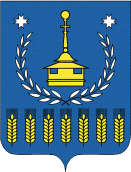 